GULBENES NOVADA DOMES LĒMUMSGulbenēPar Gulbenes novada domes 2020.gada 30.decembra saistošo noteikumu Nr.33 „Grozījumi Gulbenes novada domes 2020.gada 24.janvāra saistošajos noteikumos Nr.1 “Par Gulbenes novada pašvaldības budžetu 2020.gadam” izdošanuIzskatot sagatavotos Gulbenes novada pašvaldības 2020.gada 30.decembra saistošos noteikumus Nr.33 “Grozījumi Gulbenes novada pašvaldības 2020.gada 24.janvāra saistošajos noteikumos Nr.1 “Par Gulbenes novada pašvaldības budžetu 2020.gadam””, pamatojoties uz likuma “Par pašvaldībām” 21.panta pirmās daļas 2.punktu, kas nosaka, ka tikai dome var apstiprināt budžetu, budžeta grozījumus un pārskatus par budžeta izpildi, kā arī saimniecisko un gada publisko pārskatu un 46.pantu, kas nosaka, ka pašvaldība patstāvīgi izstrādā un izpilda pašvaldības budžetu, likumu “Par pašvaldību budžetiem” un Finanšu komitejas ieteikumu , atklāti balsojot: ar 11 balsīm "Par" (Andis Caunītis, Gunārs Ciglis, Guntis Princovs, Indra Caune, Intars Liepiņš, Lāsma Gabdulļina, Normunds Audzišs, Normunds Mazūrs, Stanislavs Gžibovskis, Valtis Krauklis, Zintis Mezītis), "Pret" – 4 (Anatolijs Savickis, Andris Vējiņš, Guna Pūcīte, Larisa Cīrule), "Atturas" – 1 (Ilze Mezīte), Gulbenes novada dome NOLEMJ:IZDOT Gulbenes novada domes 2020.gada 30.decembra saistošos noteikumus Nr.33 “Grozījumi Gulbenes novada pašvaldības 2020.gada 24.janvāra saistošajos noteikumos Nr.1 “Par Gulbenes novada pašvaldības budžetu 2020.gadam””, saskaņā ar pielikumu.Gulbenes novada domes 2020.gada 30.decembra saistošos noteikumus Nr.33 “Grozījumi Gulbenes novada pašvaldības 2020.gada 24.janvāra saistošajos noteikumos Nr.1 “Par Gulbenes novada pašvaldības budžetu 2020.gadam”” publicēt pašvaldības mājaslapā internetā.Gulbenes novada domes 2020.gada 30.decembra saistošos noteikumus Nr.33 “Grozījumi Gulbenes novada pašvaldības 2020.gada 24.janvāra saistošajos noteikumos Nr.1 “Par Gulbenes novada pašvaldības budžetu 2020.gadam”” triju dienu laikā nosūtīt Vides aizsardzības un reģionālās attīstības ministrijai zināšanai.Saistošie noteikumi stājas spēkā nākošajā dienā pēc to parakstīšanas un tie ir brīvi pieejami Gulbenes novada pašvaldības ēkā Ābeļu ielā 2, Gulbenē, Gulbenes novadā.Gulbenes novada domes priekšsēdētājs					N.AudzišsGulbenēGrozījumi Gulbenes novada domes 2020.gada 24.janvāra saistošajos noteikumos Nr.1 “Par Gulbenes novada pašvaldības budžetu 2020.gadam”Izdoti saskaņā ar likuma „Par pašvaldībām” 21.panta pirmās daļas	 2.punktu, 46.pantu un likuma „Par pašvaldību budžetiem” 16. un 17.pantiem1. APSTIPRINĀT Gulbenes novada pašvaldības pamatbudžetu 2020.gadam – ieņēmumos 30 149 480 euro apmērā, izdevumos 34 137 042 euro apmērā, finansēšanā 3 987 562 euro, saskaņā ar 1.pielikumu.2. APSTIPRINĀT Gulbenes novada pašvaldības pamatbudžeta 2020.gadam ieņēmumus, izdevumus un finansēšanu pa struktūrvienībām saskaņā ar 2.pielikumu.3. NOTEIKT, ka Gulbenes novada pašvaldības Ekonomikas nodaļai un Grāmatvedības nodaļai ir tiesības finansēt pārvaldes, iestādes un pasākumus proporcionāli Gulbenes novada pašvaldības budžeta ieņēmumu izpildei, nepārsniedzot budžeta izdevumos paredzētās summas.4. NOTEIKT, ka budžeta izpildītāji ir atbildīgi par to, lai piešķirto līdzekļu ietvaros nodrošinātu efektīvu, lietderīgu un racionālu pašvaldības budžeta līdzekļu izlietojumu un lai izdevumi pēc naudas plūsmas nepārsniedz attiecīgajam mērķim tāmē plānotos pašvaldības budžeta izdevumus atbilstoši ekonomiskajām un funkcionālajām kategorijām.5. NOTEIKT, ka Gulbenes novada pašvaldības Ekonomikas nodaļai budžeta ieņēmumu neizpildes gadījumā jāveic budžeta grozījumi, samazinot izdevumu daļu.6. NOTEIKT, ka Gulbenes novada pašvaldības Ekonomikas nodaļai un Grāmatvedības nodaļai saskaņā ar noslēgtajiem kredītlīgumiem 2020.gadā jānodrošina bankas un valsts kases kredītu un kredītu procentu samaksa.7. NOTEIKT, ka novada pārvalžu, iestāžu un pasākumu tāmēs jāparedz izdevumi, kas nepieciešami, lai segtu iepriekšējo periodu parādus par saņemtajām precēm un pakalpojumiem.Gulbenes novada domes priekšsēdētājs				N.AudzišsSagatavoja: A.Rauza, S.MickevičaPaskaidrojuma rakstsGulbenes novada domes 2020.gada 30.decembra saistošajiem noteikumiem Nr. 33Grozījumi Gulbenes novada domes 2020.gada 24.janvāra saistošajos noteikumos Nr.1 “Par Gulbenes novada pašvaldības budžetu 2020.gadam”Gulbenes novada pašvaldība veikusi Gulbenes novada pašvaldības budžeta 2020.gadam analīzi. Analīze veikta budžeta ieņēmumu, izdevumu un finansēšanas daļā. Ņemot vērā Gulbenes novada domes pieņemtos lēmumus, Gulbenes novada pašvaldības iestāžu un struktūrvienību noslēgtos līgumus un budžeta izpildes atskaites, kā arī situāciju valstī saistībā ar Covid-19 vīrusa izplatību un mācību procesa nodrošināšanu, ir sagatavoti Gulbenes novada pašvaldības 2020.gada budžeta grozījumi.Gulbenes novada pašvaldības ieņēmumiGulbenes novada pašvaldības budžeta ieņēmumu palielinājums par 889 577 euro.Būtiskākās plānoto ieņēmumu izmaiņas:palielināti saņemtie dabas resursu nodokļa ieņēmumi par 33 930 euro, kas novirzīti izdevumu segšanai pēc pieņemtajiem domes lēmumiem;saņemts starpposma maksājums projektam 5.6.2. "Uzņēmējdarbības attīstība Gulbenes novadā”, novirzīts aizņēmuma atmaksai 42 744 euro apmērā;saņemta mērķdotācija audžuģimenei bērna uzturnaudas palielināšanai 7 700 euro apmērā;saņemta mērķdotācija “Algotajiem pagaidu sabiedriskajiem darbiem” 17 430 euro apmērā;saņemta mērķdotācija izglītībai - attālinātajām mācībām 8 796 euro apmērā;saņemts finansējums projektam “Pakalpojumu infrastruktūras attīstība deinstitucionalizācijas plānu īstenošanai Gulbenes novadā” (“Dienas aprūpes centrs un specializētas darbnīcas personām ar garīga rakstura traucējumiem (Dzirnavu iela 7A)”, “Ģimeniskai videi pietuvināts pakalpojums (Stāķi 11),  “Grupu dzīvokļa pakalpojums (Tirza, doktorāts)”) 254 793 euro apmērā;saņemts finansējums projektam “Sociālo pakalpojumu atbalsta sistēmas pilnveide, Nr.9.2.2.2./16/I/001” 16 288 euro apmērā;saņemts finansējums projektam “Zivju resursu aizsardzības pasākumu ieviešana Gulbenes novadā” 31 071 euro apmērā; saņemts finansējums projektam “Roku rokā” 3 864 euro apmērā; saņemts finansējums projektam “Sākums sadarbībai virtuālām mācībām” (“START-UP though Virtual Learning cooperation”) 23 347 euro apmērā; saņemts finansējums projektam “Atklāšanas spēks” (“The Power of Discovery”) 17 853 euro apmērā; saņemts finansējums projektam “Izglītojoši iekļaujoši izlaušanās piedzīvojumi skolām un jauniešiem” 137 789 euro apmērā; saņemts finansējums projektam “Darīt, attīstīt, dot” (“Do, develop, donate”) 30 300 euro apmērā; saņemts finansējums projektam “Ņem līdzi Sadarboties” (“Take2 Collabor-Action”) 17 851 euro apmērā; saņemts finansējums projektam “Ļauj skanēt” 11 760 euro apmērā; saņemts finansējums projektam “Ienākt/Iepilināt” (“DROP IN”) 11 368 euro apmērā;saņemts finansējums projektam “Mēs esam lepni, ka esam Eiropas pilsoņi” 29 385 euro apmērā;palielināts saņemtais finansējums projektam “Atbalsts priekšlaicīgas mācību pārtraukšanas samazināšanai” 57 198 euro apmērā; palielināts saņemtais finansējums projektam “Europe Direct” 5 600 euro apmērā; palielināts saņemtais finansējums projektam “Low TEMP” 13 893 euro apmērā; palielināts saņemtais finansējums projektam “Ezeru un Pededzes upes apsaimniekošanas plānu izstrāde” 8 903 euro apmērā; palielināts saņemtais finansējums projektam “PROTI un DARI!” 2 539 euro apmērā; palielināts saņemtais finansējums “Asistenta pakalpojumu nodrošināšanai personām ar invaliditāti” 7 099 euro apmērā;grozīti plānotie ieņēmumi mājokļu apsaimniekošanā – saņemtie ieņēmumi par īri un apsaimniekošanu, saņemtie parādi;samazināti plānotie biļešu ieņēmumi kultūras un tautas namos par 22 962 euro, samazinot arī plānotos izdevumus šim mērķim;palielināti plānotie ieņēmumi Gulbenes novada pašvaldības aģentūras "Gulbenes tūrisma un kultūrvēsturiskā mantojuma centrs" struktūrvienībai “Stāmerienas pils” 8 956 euro apmērā;palielināti saņemtie ieņēmumi 17 000 euro apmērā par sniegtajiem pakalpojumiem Sociālās aprūpes centrā “Jaungulbenes alejas”.Gulbenes novada pašvaldības izdevumiGulbenes novada pašvaldības izdevumu palielinājums par 517 431 euro.Gulbenes novada pašvaldības izdevumu sadaļā precizēti izdevumi pa funkcionālajām kategorijām un ekonomiskās klasifikācijas kodiem, kā arī plānoto ieņēmumu palielinājums/samazinājums attiecīgi koriģēts izdevumu sadaļā palielinot/samazinot izdevumu pozīcijas. Budžeta tāmju izpildītāji ir atbildīgi par noteikto normu ievērošanu un, atbilstoši savai kompetencei, nodrošina budžeta izpildi un kontroli, kā arī pašvaldības budžeta līdzekļu efektīvu, lietderīgu un ekonomisku izlietošanu atbilstoši paredzētajiem mērķiem, nepārsniedzot budžetā apstiprināto apropriāciju.Gulbenes novada pašvaldības budžeta 2020.gadam grozījumi atbilstoši funkcionālajām kategorijām: Ņemot vērā to, ka apstiprinot Gulbenes novada pašvaldības budžetu 2020.gadam, transporta pakalpojumu un transportlīdzekļu remontdarbi apstiprināti Īpašumu pārraudzības nodaļā, budžeta grozījumos izdevumi šiem mērķiem tiek precizēti pa struktūrvienībām, iestādēm pēc fakta (samazinot Īpašumu pārraudzības plānotos izdevumus un palielinot attiecīgās iestādes/struktūrvienības izdevumus pēc fakta).Vispārējie valdības dienesti (būtiskākie grozījumi):transporta pakalpojumu un transportlīdzekļu remontdarbu izmaiņas pēc fakta;ņemot vērā izmaksāto atlīdzību, komisiju darbu, savstarpēji grozīts iestādes finansējums pa ekonomiskās klasifikācijas kodiem vai atlīdzības plāns pa iestādēm/struktūrvienībām;samazināti plānotie izdevumi automašīnu iegādei 21 000 euro apmērā, plānojot to kā atlikumu uz 2021.gadu (ņemot vērā nesekmīgos iepirkumus). Sabiedriskā kārtība un drošība (būtiskākie grozījumi):transportlīdzekļu remontdarbu izmaiņas pēc fakta;ņemot vērā izmaksāto atlīdzību un darbu saistībā ar Covid-19 vīrusa izplatību, nepieciešamo drošības pasākumu nodrošināšanu, palielināts finansējums atlīdzībai gan savstarpēji grozot iestādes finansējumu pa ekonomiskās klasifikācijas kodiem, gan atlīdzības plāns pa iestādēm/struktūrvienībām.Ekonomiskā darbība (būtiskākie grozījumi):savstarpēji grozīti ceļu uzturēšanas izdevumi pa struktūrvienībām;saņemts aizņēmums ceļu posmam Ušuri – Siltais 66 564 euro apmērā;samazināts plānotais aizņēmums “Baložu ielas pārbūvei” 91 467 euro apmērā un palielināti izdevumi Baložu ielai, plānojot izdevumus par izlīguma slēgšanu civillietā;samazināti plānotie izdevumi 32 300 euro apmērā Gulbenes novada pašvaldības sabiedrisko attiecību īstenošanai, plānojot atlikumu uz 2021.gadu mārketinga stratēģijas izstrādei un mājas lapas dizaina izstrādei un pielāgošanai mobilajām ierīcēm;samazināti plānotie izdevumi Gulbenes novada pašvaldības aģentūras "Gulbenes tūrisma un kultūrvēsturiskā mantojuma centrs" struktūrvienībai “Dzelzceļš un Tvaiks” 8 000 euro apmērā, plānojot atlikumu uz 2021.gadu remontdarbu veikšanai;samazināti plānotie izdevumi Gulbenes novada pašvaldības Informācijas tehnoloģiju kompetences centram 26 000 euro apmērā, plānojot atlikumu uz 2021.gadu IT resursu migrācijai uz mākoni, iekšējās tīmekļa vietnes (Intranet)  modernizācijai, datu rezerves kopiju nodrošināšanai administrācijas darbstacijām.Vides aizsardzība (būtiskākie grozījumi):dabas resursu nodokļa izdevumu palielināšana Vides aizsardzības jautājumu komisijas lēmumu pieņemšanai par 33 930 euro.Teritoriju un mājokļu apsaimniekošana (būtiskākie grozījumi):transporta pakalpojumu un transportlīdzekļu remontdarbu izmaiņas pēc fakta;savstarpēji grozīts iestādes finansējums pa ekonomiskās klasifikācijas kodiem vai atlīdzības plāns pa iestādēm/struktūrvienībām;plānots finansējums PVN samaksai 4 431 euro apmērā, galvenokārt saistībā ar pieaugumu maksas pakalpojumiem rudens/ziemas sezonā;plānotais finansējums apkures sistēmu sakārtošanai no Gulbenes novada pašvaldības Attīstības un projektu nodaļas pārplānots uz Gulbenes novada sociālo dienestu 6 390 euro apmērā siltumapgādes sistēmu remontam.samazināts plānotais finansējums divu automašīnu iegādei Gulbenes novada pašvaldības autonomo funkciju veikšanai 14 000 euro apmērā, plānojot to kā atlikumu uz 2021.gadu (ņemot vērā nesekmīgos iepirkumus);saņemtais projektu finansējums plānots izdevumu sadaļā projektu noteiktajiem mērķiem;samazināti plānotie izdevumi pamatkapitāla palielināšanai un dotācijai SIA "Gulbenes nami" 56 865 euro apmērā, plānojot to kā atlikumu 2021.gadam;precizētas mājokļu apsaimniekošanas budžeta tāmes pēc izpildes.Veselība (būtiskākie grozījumi):palielināts finansējums projektam “Ģimenes ārstu prakšu infrastruktūras uzlabošana Gulbenes novadā” sakarā ar nepieciešamajiem papildus remontdarbiem 1 974 euro apmērā.Atpūta, kultūra un reliģija (būtiskākie grozījumi): transporta pakalpojumu un transportlīdzekļu remontdarbu izmaiņas pēc fakta;samazināti plānotie izdevumi pasākumiem kultūras un tautas namiem, ņemot vērā ieņēmumu neizpildi 22 962 euro apmērā;samazināti Gulbenes novada Sporta pārvaldes izdevumi 10 000 euro apmērā, plānojot tos 2021.gadam sporta laukuma projekta izstrādei;palielināts plānotais finansējums Litenes pagasta bibliotēkai, ņemot vērā veiktos remontdarbus grīdas montāžai un ūdensvada montāžai.Izglītība (būtiskākie grozījumi):transporta pakalpojumu un transportlīdzekļu remontdarbu izmaiņas pēc fakta;ņemot vērā izmaksāto atlīdzību, savstarpēji grozīts atlīdzības plāns pa izglītības iestādēm un budžeta tāmēm;saņemtā mērķdotācija attālinātajām mācībām plānota pedagogu darba samaksai un valsts apdrošināšanas obligātajām iemaksām;samazināts plānotais finansējums Gulbenes novada vidusskolai 36 265 euro apmērā, plānojot remontdarbus 2021.gadā;samazināts plānotais finansējums jauniešu centram “B.u.M.s” 3 960 euro apmērā, plānojot ieejas izbūvi 2021.gadā;saņemtais projektu finansējums plānots izdevumu sadaļā projektu noteiktajiem mērķiem;samazināti plānotie izdevumi Druvienas Latviskās dzīves ziņas centram, samazinot biļešu ieņēmumus.Sociālā aizsardzība (būtiskākie grozījumi):transporta pakalpojumu un transportlīdzekļu remontdarbu izmaiņas pēc fakta;saņemtais projektu finansējums plānots izdevumu sadaļā projektu noteiktajiem mērķiem;palielināts plānotais finansējums atlīdzības nodrošināšanai sociālās aprūpes centrā “Jaungulbenes alejas” no saņemtajiem ieņēmumiem par sniegtajiem pakalpojumiem.FinansēšanaPlānotie saņemtie aizņēmumi, plānoto saņemto aizņēmumu grozījumi:samazināts plānotais aizņēmums projektam “Baložu ielas rekonstrukcija” 91 467 euro apmērā;plānots finansējums aizņēmuma atmaksai projektam "Uzņēmējdarbības attīstība Gulbenes novadā” 42 744 euro apmērā, saņemot starpposma maksājumu;finansējums, kas bija plānots un apstiprināts 2020.gada budžeta ietvaros noteiktam mērķim un nav izlietots objektīvu iemeslu dēļ, tiek atstāts atlikumā saglabājot mērķi 2021.gadā.Gulbenes novada domes priekšsēdētājs						N.Audzišs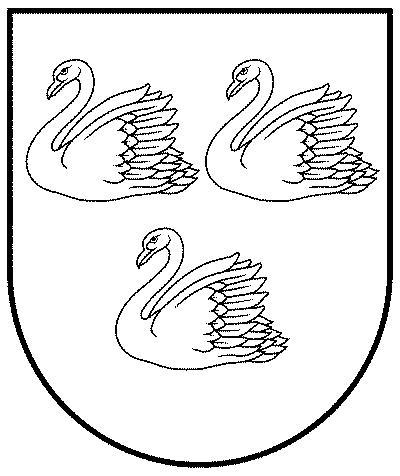 GULBENES NOVADA PAŠVALDĪBAGULBENES NOVADA PAŠVALDĪBAGULBENES NOVADA PAŠVALDĪBAReģ. Nr. 90009116327Reģ. Nr. 90009116327Reģ. Nr. 90009116327Ābeļu iela 2, Gulbene, Gulbenes nov., LV-4401Ābeļu iela 2, Gulbene, Gulbenes nov., LV-4401Ābeļu iela 2, Gulbene, Gulbenes nov., LV-4401Tālrunis 64497710, fakss 64497730, e-pasts: dome@gulbene.lv, www.gulbene.lvTālrunis 64497710, fakss 64497730, e-pasts: dome@gulbene.lv, www.gulbene.lvTālrunis 64497710, fakss 64497730, e-pasts: dome@gulbene.lv, www.gulbene.lv2020.gada 30.decembrīNr. GND/2020/1226(protokols Nr.22; 130.p)GULBENES NOVADA PAŠVALDĪBAGULBENES NOVADA PAŠVALDĪBAGULBENES NOVADA PAŠVALDĪBAReģistrācijas numurs 90009116327Reģistrācijas numurs 90009116327Reģistrācijas numurs 90009116327Ābeļu iela 2, Gulbene, Gulbenes novads, LV-4401Ābeļu iela 2, Gulbene, Gulbenes novads, LV-4401Ābeļu iela 2, Gulbene, Gulbenes novads, LV-4401Tālrunis 64497710, fakss 64497730, e-pasts: dome@gulbene.lv, www.gulbene.lv Tālrunis 64497710, fakss 64497730, e-pasts: dome@gulbene.lv, www.gulbene.lv Tālrunis 64497710, fakss 64497730, e-pasts: dome@gulbene.lv, www.gulbene.lv 2020.gada  30.decembrīSaistošie noteikumi Nr. 33             (protokols Nr.22, 130.p.)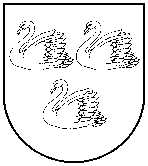 GULBENES NOVADA PAŠVALDĪBAGULBENES NOVADA PAŠVALDĪBAReģ. Nr. 90009116327Reģ. Nr. 90009116327Ābeļu iela 2, Gulbene, Gulbenes nov., LV-4401Ābeļu iela 2, Gulbene, Gulbenes nov., LV-4401Tālrunis 64497710, fakss 64497730, e-pasts: dome@gulbene.lv, www.gulbene.lvTālrunis 64497710, fakss 64497730, e-pasts: dome@gulbene.lv, www.gulbene.lvIeņēmumiApstiprināts 2020. gadam uz 24.09.2020., euroGrozījumi (+/-), euroApstiprināts 2020. gadam uz 30.12.2020., euroIenākuma nodokļi10 270 539010 270 539Īpašuma nodokļi1 270 32201 270 322Nodokļi par pakalpojumiem un precēm120 88433 930154 814Ieņēmumi no uzņēmējdarbības un īpašuma100 0000100 000Valsts (pašvaldību) nodevas un kancelejas nodevas14 800014 800Naudas sodi un sankcijas6 00006 000Pārējie nenodokļu ieņēmumi23 500023 500Ieņēmumi no valsts (pašvaldību) īpašuma iznomāšanas, pārdošanas un no nodokļu pamatparāda kapitalizācijas395 5000395 500No valsts budžeta daļēji finansētu atvasinātu publisku personu un budžeta nefinansētu iestāžu transferti9 3953 63513 030Valsts budžeta transferti14 394 756741 80415 136 560Pašvaldību budžetu transferti317 36535 175352 540Budžeta iestāžu ieņēmumi2 336 84275 0332 411 875KOPĀ29 259 903889 57730 149 480IzdevumiApstiprināts 2020.gadam uz 24.09.2020., euroGrozījumi (+/-), euroApstiprināts 2020. gadam uz 30.12.2020., euroVispārējie valdības dienesti2 378 354-13 2172 365 137Sabiedriskā kārtība un drošība227 3816 685234 066Ekonomiskā darbība3 538 592-142 5243 396 068Vides aizsardzība395 56434 256429 820Teritoriju un mājokļu apsaimniekošana4 826 398-78 1734 748 225Veselība286 0301 974288 004Atpūta, kultūra un reliģija3 437 287-37 4893 399 798Izglītība14 291 808408 43814 700 246Sociālā aizsardzība4 238 197337 4814 575 678KOPĀ33 619 611517 43134 137 042